Publicado en  el 20/12/2013 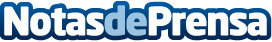 Miley Cyrus actuará el próximo 13 de Junio en el Palau Sant Jordi de Barcelona cómo única parada en España de su "Bangerz Tour"Datos de contacto:Sony MusicNota de prensa publicada en: https://www.notasdeprensa.es/miley-cyrus-actuara-el-proximo-13-de-junio-en_1 Categorias: Música http://www.notasdeprensa.es